Приложение N 2 к Порядку проведения мониторинга и оценки эффективности реализации муниципальных программФорма N 1ГОДОВОЙ ОТЧЕТО РЕАЛИЗАЦИИ МЕРОПРИЯТИЙ МУНЦИПАЛЬНОЙ ПРОГРАММЫ
по состоянию на 1 января 2018 года«Обеспечение жильём молодых семей на территории Первомайского района на 2016-2017 годы»(название программы)(заказчик программы)<*> - Расходы, увеличивающие стоимость основных средств.<**> - Расходы по государственным контактам с научными организациями на проведение НИОКР; расходы на НИОКР, проводимые собственными силами.<***> - Текущие расходы.<****> . Указываются показатели мероприятий в соответствии с предусмотренными показателями в утвержденной МП в количественном выражении (техническая готовность объектов строительства, реконструкции, капитального ремонта, количество приобретенного (установленного) оборудования, технических и иных средств, проведенных семинаров, акций, количество участников мероприятий и т.п.). Допускается приведение показателей, не установленных утвержденной МП.<-*****> . графа "Примечание" обязательно заполняется по мероприятиям, объем финансирования по которым не соответствует утвержденной МП, а также по мероприятиям, по которым результат отсутствует или не соответствует запланированному, с указанием причин отклонений.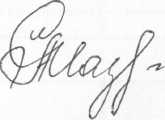 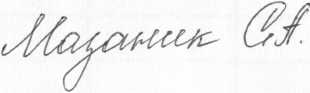 11ГОДОВОЙ ОТЧЕТИНФОРМАЦИЯ О РЕЗУЛЬТАТАХ РЕАЛИЗАЦИИ МУНЦИПАЛЬНОЙ ПРОГРАММЫ В 2017 ГОДУ <*>
«Обеспечение жильём молодых семей на территории Первомайского района на 2016-2017годы»наименование мп, заказчик (координатор)<*> - Наименование и плановые значения показателей указывают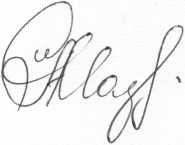 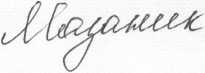 NNппМероприятия программы, направления и источники финансированияОбъем ассигнований (тыс. рублей)Объем ассигнований (тыс. рублей)Объем ассигнований (тыс. рублей)Объем ассигнований (тыс. рублей)Объем ассигнований (тыс. рублей)Объем ассигнований (тыс. рублей)Объем ассигнований (тыс. рублей)Объем ассигнований (тыс. рублей)Достигнутыерезультатымероприятий<****■>Примечание<****♦>NNппМероприятия программы, направления и источники финансирования2016год2016год2017	год2017	год20	год20	год20	год20	годДостигнутыерезультатымероприятий<****■>Примечание<****♦>NNппМероприятия программы, направления и источники финансированияутвержденопрограммойисполненоутвержденопрограммойисполненоутвержденопрограммойисполненоутвержденопрограммойисполненоДостигнутыерезультатымероприятий<****■>Примечание<****♦>12345678910и12Всего, в том числе:554,4002500,0013791154федеральный бюджет205,128153,846533,540158,960341областной бюджет174,636130,977422,73124,3242местный бюджет174,636130,977422,73132,51546внебюджетныеисточники02084,2738,2в том числе по направлениям:Инвестиции <*>, в том числе:федеральный бюджетобластной бюджетместный бюджетвнебюджетныеисточникив том числе по мероприятиям:Мероприятия по улучшению жилищных условий молодых семей всего, в том числе:554,4002500,00137911541федеральный бюджет205,128153,846533,54158,96034областной бюджет174,636130,977422,73124,3242местные бюджеты174,636130,977422,73132,51546Финансирование закладывалось на семью из 4 человек, социальную выплату получила семья составом 3 чел.внебюджетныеисточники02084,2738,2Наименование мероприятия, всего, в том числе:федеральный бюджетобластной бюджетместные бюджетывнебюджетныеисточникиНаименование соответствующей стратегической цели Программы социально-экономического развития Первомайского районаНаименование соответствующей стратегической цели Программы социально-экономического развития Первомайского районаНаименование соответствующей стратегической цели Программы социально-экономического развития Первомайского районаНаименование соответствующей стратегической цели Программы социально-экономического развития Первомайского районаНаименование соответствующей стратегической цели Программы социально-экономического развития Первомайского районаНаименование соответствующей стратегической цели Программы социально-экономического развития Первомайского районаПоказатели целей МП (наименование и единица измерения)ПланФактОтклонение(%)ПричиныотклоненийПринимаемые меры по устранению невыполненияКоличество молодых семей, признанных имеющими достаточные доходы3266,7Информационное уведомление граждан о мероприятиях программыПоказатели задач МП (наименование и единица измерения)ПланФактОтклонение(%)ПричиныотклоненийПринимаемые меры по устранению невыполненияКоличество молодых семей, улучшивших свои жилищные условия4125Бюджетные ассигнования выделены только на одну семьюПоказатели результатов программных мероприятий (наименование и единица измерения)ПланФактОтклонение(%)ПричиныотклоненийПринимаемые меры по устранению невыполненияКоличество молодых семей, получивших консультацию1515100Показатели эффективности (наименование и единица измерения)ПланФактОтклонение(%)ПричиныотклоненийПринимаемые меры по устранению невыполнения